Kebijakan Luar Negeri Indonesia: Studi Kasus Penerimaan Pengungsi Rohingya Asal Myanmar Tahun 2020-2022R. K. Indradipradana Frieska Haridha Universitas PertaminaAbstractThe Rohingya ethnic conflict is one of the conflicts that occurred due to instability in political life and society in Myanmar. The cause of this conflict was discrimination against the Rohingya ethnic group, which resulted in quite a few Rohingya people fleeing. In 2015, Indonesia, Malaysia, and Thailand agreed to allow Rohingya refugees into their territories. However, Thailand and Malaysia in 2020-2022 did not permit Rohingya refugees to enter their territory. The rejection of these two countries caused Indonesia to become the only country in the world that accepted Rohingya refugees even though it did not ratify the 1951 Convention and the 1967 Protocol. This qualitative research focuses on discussing the factors that prompted Indonesia to accept Rohingya refugees in 2020-2022 with internet-based research in data collection. In addition, this research uses foreign policy from Kegley and Raymond (2012). This research shows that four factors encourage Indonesia to accept Rohingya refugees: geostrategic position, economic conditions, type of government, and decisions & leadership capacity.Keywords: Indonesia; Rohingya; Foreign Policy; MyanmarAbstrakKonflik etnis Rohingya menjadi salah satu konflik yang terjadi di Myanmar akibat ketidakstabilan pada kehidupan politik serta masyarakat di Myanmar. Penyebab dari timbulnya konflik ini yakni adanya diskriminasi terhadap etnis Rohingya yang mengakibatkan tidak sedikit masyarakat Rohingya yang mengungsi. Pada tahun 2015, Indonesia, Malaysia, dan Thailand telah sepakat untuk mengizinkan pengungsi Rohingya masuk ke teritorinya. Namun, Thailand dan Malaysia pada tahun 2020-2022 tidak memberikan izin kepada pengungsi Rohingya untuk masuk ke teritorinya. Penolakan kedua negara tersebut menyebabkan Indonesia menjadi negara satu-satunya di dunia yang menerima pengungsi Rohingya meskipun tidak meratifikasi Konvensi 1951 dan Protokol 1967. Penelitian ini merupakan penelitian kualitatif yang berfokus pada pembahasan terkait faktor-faktor yang mendorong Indonesia dalam memutuskan untuk menerima pengungsi Rohingya pada tahun 2020-2022 dengan internet-based research dalam pengumpulan data. Selain itu, penelitian ini menggunakan kebijakan luar negeri dari Kegley & Raymond (2012). Hasil penelitian ini menunjukkan bahwa terdapat empat faktor yang mendorong Indonesia untuk menerima pengungsi Rohingya yakni posisi geostrategis, kondisi perekonomian, jenis pemerintahan, serta keputusan & kapasitas pemimpin.Kata-kata kunci: Indonesia; Rohingya; Kebijakan Luar Negeri; MyanmarPendahuluanEtnis Rohingya merupakan salah satu etnis dari sejumlah etnis yang berada di Myanmar. Di Asia Tenggara, Myanmar dapat digolongkan ke dalam negara yang multikultural. Dalam hal ini, sekitar 60% dari keseluruhan populasi penduduk Myanmar diisi oleh non-Myanmar, di antaranya ras Chin, Karen, Shan, Kachin, Mon, Kayah, Rohingya, dan Rakhine (Mohajan, 2018). Selain itu, Myanmar memiliki penduduk yang mayoritas beragama Buddha (Ashadi, 2022). Berdasarkan sensus pada tahun 2014, sekitar 87,9% dari penduduk Myanmar memeluk agama Buddha diikuti dengan yang beragama Kristen sebanyak 6,2%, serta 4,3% beragama Islam. Penduduk Myanmar yang beragama Islam banyak yang berasal dari etnis Rohingya. Etnis Rohingya merupakan etnis yang menganut agama Islam dimana dari sisi fisik serta bahasa mempunyai kemiripan seperti orang Bengali dari Bangladesh (Mazhar & Goraya, 2016).Mengenai eksistensi etnis Rohingya di Myanmar, terdapat dua pandangan terhadap eksistensi Rohingya di Myanmar. Masyarakat etnis Rohingya dalam hal ini dapat dikatakan sebagai penduduk asli yang berasal dari daerah Rakhine. Pandangan terhadap etnis Rohingya ini didasarkan pada keberadaan dari kehidupan masyarakat etnis Rohingya di daerah tersebut selama berabad-abad lalu (Moy & Kusuma, 2016). Sementara di sisi lain, masyarakat dan pemerintah Myanmar sebagian besar memiliki pandangan bahwa masyarakat etnis Rohingya tidak datang dari Myanmar dan bukan bagian dari “etnis nasional” Myanmar (HRW, 2000). Pandangan ini kemudian mengakibatkan pemerintah Myanmar memberikan perlakuan yang berbeda terhadap etnis Rohingya. Dalam hal ini, pemerintah Myanmar melakukan tindakan yang diskriminatif, penyiksaan, serta pengusiran terhadap etnis Rohingya (Moy & Kusuma, 2016). Pemerintah Myanmar melakukan tindakan tersebut karena etnis Rohingya tidak dipandang sebagai salah satu etnis di Myanmar (Arianta et al., 2020).Di Myanmar, keberadaan etnis Rohingya kian terpojok pasca penetapan terhadap Undang-Undang Kewarganegaraan pada tahun 1982. Penetapan UU ini mengakibatkan terhapusnya etnis Rohingya dari daftar delapan etnis utama Myanmar (Mangku, 2021). Penghapusan etnis Rohingya dari daftar delapan etnis utama Myanmar disebabkan pemerintah Myanmar tidak memberikan pengakuan secara resmi terhadap etnis Rohingya sebagai salah satu etnisnya (Karina, 2020). Selain itu, dihapusnya etnis Rohingya dari daftar tersebut karena adanya pandangan terhadap etnis ini yang memandang sebagai ilegal Bengali (Mangku, 2021). Etnis Rohingya dipandang sebagai ilegal Bengali karena etnis ini dinilai sebagai imigran ilegal yang mempunyai karakteristik seperti budaya dan fisik yang serupa dengan orang Bangladesh (Kosem & Saleem, 2016). Di sisi lain, Bangladesh juga tidak memberikan pengakuan terhadap etnis Rohingya sebagai bagian dari warga negaranya (Mangku, 2021).Pemerintah Myanmar di bawah kepemimpinan U Nay Win meluncurkan operasi pengusiran secara paksa terhadap etnis Rohingya yang disertai dengan sejumlah aksi yang sistematis. Dalam hal ini, tindakan yang berupa extra judicial killing, penyitaan terhadap properti, propaganda anti-Rohingya, limitasi pada lapangan kerja, dan larangan praktek dalam beragama dilakukan oleh pemerintah Myanmar (Mangku, 2021). Oleh karena tindakan tersebut, etnis Rohingya dilihat sebagai “orang asing” di negara mereka sendiri. Pandangan ini berlandaskan pada realita bahwa etnis Rohingya yang memeluk agama Islam hidup di Myanmar yang sebagian besar penduduknya beragama Buddha (Kosem & Saleem, 2018). Tidak hanya itu, tindakan pemerintah Myanmar ini mengakibatkan etnis Rohingya mengungsi ke negara-negara yang berdekatan dengan Myanmar guna mencari tempat untuk berlindung (Mangku & Lasmawan, 2020). Resource Information Center mencatat sekitar 260 ribu orang beretnis Rohingya telah pergi untuk mengungsi ke kota Cox Bazar, Bangladesh.Pada tahun 2000-an, tindakan kekerasan serta diskriminasi dari pemerintah Myanmar terhadap etnis Rohingya kian mengalami peningkatan (Karina, 2020). Kian masifnya tindakan ini terlihat pada tahun 2012 dimana terjadi aksi persekusi terhadap etnis Rohingya. Burmese Rohingya Organization United Kingdom (BROUK) mencatat sekitar 650 orang, 1200 orang hilang, dan lebih dari 80 ribu kehilangan tempat tinggal akibat dari konflik ini. Sementara itu, pemerintah Myanmar di bawah pemerintahan Thein Sein pada 11 Februari 2015 mencabut hak suara dari masyarakat etnis Rohingya (Rosyid, 2019). Penghapusan hak suara etnis Rohingya ini merupakan dampak dari penarikan kartu identitas atau yang dikenal dengan Kartu Putih milik masyarakat etnis Rohingya. Pencabutan kartu ini mengakibatkan masyarakat etnis Rohingya pada pemilihan umum tidak dapat memberikan suaranya (Untoro et al., 2016). Pencabutan Kartu Putih ini dengan demikian menjadi pendorong bagi 300 ribu orang etnis Rohingya mengarungi lautan untuk meninggalkan negaranya.Pada 20 Mei 2015, Thailand, Malaysia, dan Indonesia sepakat untuk memutuskan menerima para pengungsi Rohingya secara sementara. Kesepakatan ini terjadi pada penyelenggaraan pertemuan antar Menteri Luar Negeri di Kuala Lumpur (Bangun, 2017). Keputusan ketiga negara tersebut mengakibatkan pengungsi Rohingya beramai-ramai pergi ke ketiga negara tersebut. Berdasarkan Sekretariat Kabinet (2017), ramainya pengungsi Rohingya yang datang ke ketiga negara ini menyebabkan Indonesia menerbitkan Peraturan Presiden (Perpres) Nomor 125 Tahun 2016 tentang Penanganan Pengungsi dari Luar Negeri. Dalam hal ini, terdapat kapal yang bermuatan sekitar 715 pengungsi Rohingya telah terdampar selama berminggu-minggu di kawasan Seunuddon, Kabupaten Aceh Utara. Per November 2016, Indonesia berdasarkan data UNHCR telah menerima lebih dari 1000 pengungsi Rohingya. Tidak hanya itu, Thaiiland hingga akhir 2015 telah menerima lebih dari 130 ribu pengungsi Rohingya (Augita, 2017).Berdasarkan laporan UNHCR (2018), ada tiga kapal yang berlayar dari Myanmar. Kapal pertama yang memuat 56 pengungsi telah berlabuh pada 3 April di daerah Langkawi, Malaysia. Kemudian, kapal kedua yang bermuatan 5 pengungsi ini diamankan oleh Indonesia dan dilabuhkan ke daerah Langsa. Sedangkan, kapal terakhir kembali diamankan Indonesia, dimana kapal yang berlabuh di Bireuen ini membawa 79 pengungsi Rohingya. Sementara itu pada 26 Juli 2020, Malaysia menginformasikan bahwa terdapat kapal di Pantai Langkawi yang menampung 26 pengungsi Rohingya. Namun, Malaysia dan Thailand menolak kapal tersebut untuk masuk ke wilayahnya (Amnesty International, 2020). Sebelumnya, Malaysia pada 9 Juni 2020 telah menahan pengungsi Rohingya yang berjumlah 269 orang di dekat Langkawi. Tidak hanya itu, Malaysia juga menolak sebanyak 300 pengungsi untuk masuk ke negaranya (AA, 2020).Pada tahun 2020, pengungsi Rohingya masih diterima untuk masuk ke Indonesia. Dalam hal ini, Kementerian Luar Negeri RI (2020) mencatat bahwa Indonesia pada 24 Juni 2020 telah menerima 99 pengungsi Rohingya. Selain itu, UNHCR melaporkan bahwa Indonesia per Juni 2020 telah menerima 584 pengungsi Rohingya. Indonesia pada tahun 2021 kembali menerima ratusan pengungsi Rohingya yang berlabuh di Aceh. Namun, Indonesia dalam hal ini hanya berstatus sebagai negara transit (BBC, 2021). Meskipun demikian, Indonesia menjadi satu-satunya negaranya di dunia yang memperbolehkan kapal pengungsi Rohingya untuk masuk ke teritorinya (BBC, 2023).Grafik 1.Grafik Pengungsi Rohingya di Indonesia (2020-2022)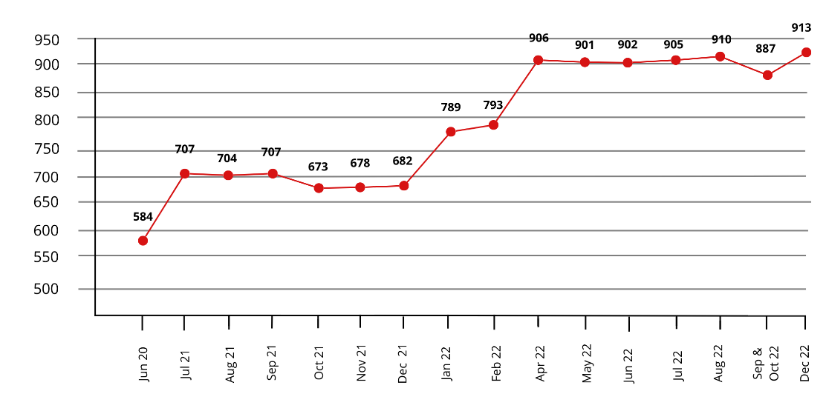 UNHCR melaporkan bahwa pengungsi Rohingya yang telah diterima oleh Indonesia per Desember 2022 berjumlah 913 orang. Namun, Indonesia tidak termasuk dalam negara yang meratifikasi Konvensi 1951 dan Protokol 1967. Sehingga, Indonesia tidak berkewajiban dalam pemenuhan hak-hak para pengungsi. Akan tetapi, pengungsi dari berbagai latar belakang dan negara masih diterima oleh Indonesia (Brilianto et al., 2022).Pada penelitian ini, penulis memanfaatkan sejumlah penelitian terdahulu sebagai tinjauan pustaka untuk memperbanyak literatur terkait pembahasan pengungsi Rohingya maupun pembahasan tentang kebijakan luar negeri Indonesia. Penelitian Dzikiara Pesona Sadewa et., al (2019) memaparkan bahwa lebih dari 1 juta masyarkat etnis Rohingya meninggalkan negaranya untuk mengungsi di Bangladesh. Datangnya para pengungsi menjadi salah satu fokus bagi Bangladesh karena para pengungsi memerlukan bantuan dan perlindungan. Namun, kondisi para pengungsi di Bangladesh memprihatinkan karena terindeksi Global Acute Malnutrition (GAM) dan Severe Acute Malnutrition (SAM).  Selain itu, para pengungsi juga terinfeksi sejumlah penyakit seperti pneumonia, bronkitis, penyakit   kulit, HIV, dan hepatitis. Meskipun mengalami isu yang sama dalam penanganan permasalahan pengungsi, namun Indonesia memutuskan untuk memberikan bantuan kepada pengungsi Rohingya di Bangladesh. Pemberian bantuan oleh Indonesia ini disebabkan oleh tingginya jiwa kemanusiaan yang dimiliki Indonesia yang sejalan dengan kebijakan luar negeri Indonesia yang bebas dan aktif dalam melaksanakan ketertiban dunia.Selaras dengan itu, penelitian dari Tirza Listiarani (2020) mengeksplanasikan bahwa tidak sedikit pengungsi Rohingya yang masih terombang-ambing di lautan selama berhari-hari. Meskipun pada awalnya kedatangan para pengungsi ini ditolak, namun Indonesia pada akhirnya menerima pengungsi Rohingya. Penerimaan ini terjadi setelah Indonesia menetapkan Peraturan Presiden Republik Indonesia (PerPres) nomor 125 tahun 2016. Selain itu, Indonesia menerima para pengungsi karena adanya desakan dari negara lain. Penyebab datangnya tekanan ini disebabkan oleh adanya harapan kepada Indonesia sebagai perwakilan Dewan Keamanan Perserikatan Bangsa-Bangsa.Berbeda dengan penelitian-penelitian sebelumnya yang telah disebutkan di atas, artikel ini mempunyai batasan yang berada di bagian pembahasan yang membataskan ruang lingkup yang memengaruhi kebijakan Indonesia yang menetapkan untuk menerima pengungsi Rohingya. Dalam hal ini, ruang lingkup artikel ini terletak di kawasan Asia Tenggara dengan tingkat analisisnya berada di tingkat regional.Kebijakan Luar Negeri: sebuah kerangka konseptualMenurut Kegley & Raymond (2012), apabila membahas terkait kebijakan luar negeri dan proses pengambilan keputusan, maka yang dimaksud yaitu tujuan di luar negeri dari suatu negara, kandungan nilai yang melandasi tujuan tersebut, serta instrument yang dimanfaatkan dalam mewujudkannya. Di sektor politik, negara sebagai pemegang kekuasaan tertinggi yang terlibat dalam penyusunan kebijakan luar negeri (James et al., 2006). Dalam hal ini, K.J. Holsti (1992) mengungkapkan bahwa kebijakan luar negeri merupakan alat negara di sektor politik yang digunakan pada hal yang berkaitan dengan aktor lain dalam sistem dunia internasional guna meraih kepentingan nasional. Kebijakan luar negeri juga dapat dimaknai sebagai proses negara dalam penetapan kebijakan dan aksi diplomatis. Hal ini yang menyebabkan adanya perbedaan antara kebijakan dalam negeri dengan kebijakan luar negeri. Akan tetapi, kebijakan luar negeri dan kebijakan dalam negeri kini telah saling berkaitan satu sama lain. Kaitan ini disebabkan karena adanya pengaruh yang ditimbulkan dari kebijakan dalam negeri suatu negara terhadap kondisi di luar negeri (Morin & Paquin, 2018). Selain itu, Kegley & Raymond (2012) memaparkan bahwa terdapat tiga faktor yang mempengaruhi perumusan kebijakan luar negeri. Tiga faktor ini di antaranya faktor eksternal, domestik, dan individu. Faktor eksternal yang mempengaruhi yakni posisi geostrategis. Sementara itu, faktor domestik yang mempengaruhi yakni kondisi perekonomian dan jenis pemerintahan. Sedangkan, faktor individu yaitu keputusan & kapasitas pemimpin.Pertama, posisi geostrategis. Letak geografis serta medan fisik mempengaruhi negara dalam perumusan suatu kebijakan luar negeri. Dalam hal ini, letak geografis mempresentasikan batas-batas alam yang dapat memudahkan para pembuat kebijakan dalam penetapannya. Batas-batas alam ini mencakup perairan serta daratan yang bergunung-gunung. Posisi geostrategis ini berhubungan dengan geopolitik karena berfokus pada pengaruh dari faktor geografis kekuatan negara dan perilaku internasional. Dengan demikian, geopolitik dapat dimaknai sebagai aliran pemikiran yang memandang penentuan kebijakan luar negeri yang dipengaruhi oleh lokasi, sumber daya, dan lingkungan fisiknya (Kegley & Raymond, 2012).Kedua, kondisi perekonomian. Perekonomian suatu negara memberikan pengaruh penting dalam perumusan kebijakan luar negeri. Negara ini secara umum menjalankan peran aktif yang kian masif pada ekonomi politik global sejalan dengan kian majunya perekonomian negaranya. Perekonomian ini mengakibatkan negara di dunia dapat digolongkan menjadi tiga macam, di antaranya Global North, Global South, dan Global East. Global North meliputi negara-negara yang mempunyai perekonomian kuat yang berlokasi di utara khatulistiwa, sementara Global South mencakup negara-negara dengan perekonomian yang kurang berkembang yang berada di belahan bumi selatan, sedangkan Global East yaitu negara yang terletak di Asia yang perkembangan ekonominya pesat. Dengan demikian, tingkat produktivitas serta pendapatan negara juga memberikan pengaruh terhadap perumusan kebijakan luar negeri dari negara berperekonomian lemah (Kegley & Raymond, 2012).Ketiga, jenis pemerintahan. Meskipun realisme memandang negara akan mengambil tindakan untuk memberikan perlindungan terhadap kepentingan mereka, eksistensi jenis pemerintahan akan membatasi sejumlah pilihan, seperti pemanfaatan kekuatan militer guna meminimalisir ancaman. Namun, setiap pemimpin di masing-masing jenis pemerintahan berusaha untuk menjaga kekuasaannya dengan segala keterbatasannya. Baik jenis pemerintahan yang terbuka maupun tertutup tetap memerlukan dukungan yang terorganisir serta kepentingan politik dalam negeri untuk dapat bertahan lama. Di sistem demokrasi, kepentingan politik memiliki kecenderungan untuk meluas ke luar pemerintah itu sendiri. Hal ini berhubungan dengan opini publik, kelompok kepentingan, dan media massa pada proses penetapan kebijakan. Dengan demikian, negara demokrasi akan merespon isu-isu dengan lebih lambat karena banyaknya elemen yang terlibat, eksistensi tanggung jawab kepada publik, dan harus menanggapi campur tangan dari sejumlah kelompok kepentingan di dalam negeri (Kegley & Raymond, 2012).Keempat, keputusan & kapasitas pemimpin. Faktor ini memberikan pengaruh terhadap penetapan kebijakan luar negeri karena pemimpin pada akhirnya yang menyusun kebijakan. Pemimpin baik secara sadar maupun tidak dapat dipengaruhi oleh asumsi rekan-rekannya yang akan berefek pada perilaku dari pemimpin itu sendiri dalam perumusan kebijakan. Para pemimpin di fase pertama akan menolak pilihan kebijakan yang mahal secara politis. Sementara itu, pilihan yang tersisa akan dievaluasi oleh para pemimpin melalui pengukuran biaya dan manfaat yang berhubungan dengan kepentingan negaranya. Dengan demikian, pemimpin dalam hal ini memerlukan informasi yang relevan karena kian masifnya perolehan informasi maka pemimpin akan lebih rasional dalam pengambilan keputusan (Kegley & Raymond, 2012).Posisi Geostrategis dalam Keputusan Indonesia pada Penerimaan Pengungsi Rohingya		Posisi geostrategis Indonesia memberikan pengaruh terhadap pengambilan keputusan Indonesia untuk menerima pengungsi Rohingya. Geostrategi pada dasarnya dimaknai sebagai ke mana arah geografis dari kebijakan luar negeri suatu negara. Geostrategi dalam hal ini dapat memperlihatkan arah kebijakan luar negeri secara geografis pada proyeksi kekuatan militer dan berbagai aktivitas diplomatik. Negara menjadi variabel utama dalam geostrategi yang menyebabkan geostrategi menjadi fokus negara dengan melakukan berbagai cara guna mempertahankan teritorinya dari serangan atau invasi dari negara lain di batas negara merupakan salah satu tolak ukur pada keamanan teritori (Grygiel, 2006). Tidak hanya itu, geostrategi juga mempunyai korelasi dengan tiga hal di antaranya pertama dengan yang dimiliki atau kemampuan serta kekuatan yang dikenal dengan national power. Kedua, apa yang diinginkan yang berhubungan dengan tujuan atau kepentingan yang dikenal sebagai national interest. Ketiga, langkah atau strategi dalam merealisasikan suatu cita-cita (Fathun, 2018).		Indonesia memandang geostrategi sebagai salah satu wujud dari upaya perwujudan cita-cita proklamasi yang tertuang dalam pembukaan UUD 1945 pada proses pembangunan nasional. Pembukaan UUD 1945 ini menjadi landasan dalam penerapan geostrategi Indonesia (Setyaningrum et al., 2021). Geostrategi Indonesia pada intinya tidak bertujuan dalam mengembangkan kekuatan yang mendominasi suatu wilayah di luar kedaulatan nasionalnya. Landasan geostrategi Indonesia merujuk pada kondisi serta teknik yang mengembangkan potensi kekuatan nasional. Tujuan dari cara ini yaitu menjaga kemungkinan timbulnya bahasa serta mengancam kedaulatan Indonesia yang menyeluruh pada pembangunan nasional. Landasan implementasi Indonesia di kehidupan berbangsa dan bernegara yaitu Pancasila dan UUD 1945. Secara substansi, pembukaan UUD 1945 sangat jelas menyiratkan cita-cita, tujuan, serta kepentingan nasional (Mulyono, 2017).		Indonesia mempunyai 4 kepentingan dasar yang termuat dalam alinea keempat pembukaan UUD 1945 dalam mewujudkan tujuan nasional untuk meraih cita-cita nasional. Kepentingan dasar ini mencakup kepentingan keamanan yang terwujud dalam perlindungan bagi tumpah darah Indonesia, kepentingan kesejahteraan berupa kesejahteraan Indonesia yang progresif, kepentingan kecerdasan berwujud kehidupan Indonesia yang cerdas, dan kepentingan dalam ketertiban dunia yang terwujud pada situasi dunia yang tertib dengan berlandaskan pada kemerdekaan, perdamaian abadi, dan keadilan sosial. Indonesia merupakan negara kepulauan yang membentang sejauh 5 ribu kilometer di sepanjang garis khatulistiwa (Sasvia, 2019). Wilayah Indonesia yang luas mengakibatkan negara ini menyandang predikat sebagai negara kepulauan terbesar yang mengandung potensi kelautan di berbagai bidang. Indonesia tidak hanya dilihat sebagai teritori bioteknologi dan wisata maritim, perairan laut dalam dan mineral kelautan, tetapi juga industri pelayaran dan pertahanan, serta industri maritim dunia. Selain itu, Indonesia juga mendapatkan keuntungan dari letak wilayah yang strategis baik secara politik maupun ekonomi (Chen, 2014). Wilayah yang terbentang sejauh 5 ribu kilometer ini mengakibatkan Indonesia terintegrasi dengan negara lain karena adanya perairan yang mengkoneksikan, seperti laut Andaman dan selat Malaka.		Oleh karena terletak di antara samudera Pasifik dan Hindia, Indonesia mengambil peran sebagai jembatan antar negara di benua Asia dan Australia yang menguntungkan Indonesia tidak hanya sebagai jalur perekonomian dunia, namun juga jalur perjalanan pengungsi ke Australia sehingga Indonesia dapat unggul di sektor perdamaian. Keunggulan Indonesia ini berada di lokasi Aceh yang dekat dengan laut Andaman dan selat Malaka sehingga dapat menjadi gerbang pertama bagi pengungsi Rohingya ke wilayah Indonesia. Pemahaman Presiden Joko Widodo sebagai pemimpin Indonesia terhadap posisi geostrategis Indonesia terwujudkan pada kebijakan penerimaan pengungsi yang menjadi langkah penting dalam upaya perdamaian dunia. Indonesia dalam aktivitas internasional mempunyai 5 prioritas pada politik luar negerinya yang termuat pada prioritas 4+1 yang mencakup perbanyak diplomasi ekonomi, perlindungan, kedaulatan dan kebangsaan, serta peran Indonesia di kawasan maupun global. Sementara itu, nilai plusnya yaitu peningkatan infrastruktur diplomasi (Kemenlu RI, 2019). Prioritas ini memperlihatkan kepentingan Indonesia dalam pembangunan citra sebagai negara yang damai. Kepentingan ini dilihat dari Indonesia yang menyetujui 5 poin konsensus yang meliputi penyerahan bantuan kemanusiaan, penghilangan tindakan kekerasan, penyelenggaraan dialog inklusif, perancangan utusan khusus, dan lawatan ke Myanmar (VOA, 2023).		Namun, penerapan 5 poin konsensus di Myanmar tidak berkembang dan situasi menjadi semakin memburuk. Sehingga menimbulkan kekecewaan bagi negara anggota ASEAN. Akan tetapi, Indonesia tetap memegang komitmennya untuk membantu masyarakat Myanmar. ASEAN juga didorong oleh Indonesia untuk merangkul seluruh pemangku kebijakan di Myanmar dan menyelenggarakan dialog (Presiden RI, 2022). Pemaparan kepentingan Presiden Joko Widodo terkait kebijakan penerimaan pengungsi sekaligus mewakili 5 prioritas politik luar negeri Indonesia.Kondisi Perekonomian dalam Keputusan Indonesia pada Penerimaan Pengungsi Rohingya		Pada tahun 2020, sebagian besar negara di dunia memiliki perekonomian yang mengalami kontraksi atau penurunan. Indonesia menjadi salah satu negara yang perekonomiannya mengalami penurunan. Badan Pusat Statistik melaporkan bahwa perekonomian Indonesia tidak tumbuh pada tahun 2020, melainkan mengalami penurunan sebesar 2,1 persen apabila dikomparasikan dengan tahun 2019. Pada tahun 2020, perekonomian Indonesia dikalkulasikan dengan berlandaskan pada Produk Domestik Bruto (PDB) sebesar Rp15.434,2 triliun dan PDB per kapita senilai Rp56,9 juta atau USD3.911,7. Laporan perekonomian Indonesia 2020 mencatat penurunan pertumbuhan perekonomian Indonesia diakibatkan oleh dua hal, antara lain:		Pertama, dampak Covid-19 yang menekan cukup berat perekonomian Indonesia. Covid-19 merupakan jenis penyakit yang menyebar di antara manusia yang belum pernah teridentifikasi pada manusia akibat virus Sars-CoV-2 melalui percikan batuk/bersin (Kemenkes RI, 2020). Virus ini menyebar dengan sangat cepat yang mengakibatkan Indonesia pada Desember 2020 memiliki lebih dari 700 ribu jiwa kasus positif dan menewaskan lebih dari 20 ribu jiwa. Oleh karena itu, pemerintah Indonesia mengimplementasikan kebijakan pembatasan terhadap mobilitas termasuk penerapan protokol kesehatan yang meminimalisir penyebaran Covid-19, dimana pembatasan ini secara signifikan telah mempengaruh dalam mengurangi aktivitas perekonomian masyarakat. Selanjutnya, adanya ketidakpastian terhadap perkembangan Covid-19 di Indonesia. Ketidakpastian yang terjadi di pasar keuangan global telah mendorong terjadinya penanaman modal di negara berkembang, termasuk Indonesia yang mengalami kontraksi pada perekonomiannya (BI, 2020).Tabel 1. PDB Negara-Negara di Asia Tenggara (2020-2024)Sumber: IMF, 2023		Pada tahun 2020, kondisi perekonomian Indonesia dapat dikatakan lebih baik apabila dibandingkan dengan negara di Asia Tenggara. Perekonomian Indonesia pada tahun 2020 lebih baik terlihat dimana perekonomian Indonesia mengalami penurunan sebesar 2,1 persen. Akan tetapi, perekonomian Indonesia di tahun berikutnya tidak lagi mengalami kontraksi. Dalam hal ini, perekonomian Indonesia pada tahun 2021 tumbuh sebesar 3,7 persen dan 5,3 persen pada tahun 2022. Bank Dunia mencatat bahwa PDB Indonesia sebesar USD1,19 triliun pada tahun 2021. Angka ini setara dengan Rp16.970,8 triliun (BPS, 2022). Sementara itu, PDB Indonesia pada tahun 2022 sebesar USD1,32 triliun atau setara dengan Rp19.588,4 triliun (BPS, 2023).		Apabila dikomparasikan dengan negara lain, PDB Indonesia lebih tinggi dari negara lain seperti Thailand dan Malaysia. Berdasarkan Bank Dunia, PDB Thailand pada tahun 2020 sebesar USD500,46 miliar, USD505,57 miliar di tahun 2021, dan USD495,34 miliar di tahun 2022. Sementara itu, PDB Malaysia pada tahun 2020 tercatat sebesar USD337,34 miliar, USD372,98 miliar di tahun 2021, serta USD406,31 miliar di tahun 2022. Kondisi ini memperlihatkan bahwa meskipun perekonomian Indonesia mengalami penurunan, perekonomian Indonesia masih lebih baik apabila dibandingkan dengan negara tetangganya di Asia Tenggara dan mengalami pertumbuhan di tahun berikutnya. Lebih baiknya perekonomian Indonesia terlihat pada alokasi anggaran bantuan yang dikeluarkan Indonesia terhadap pengungsi Rohingya yang banyak meskipun mengalami kontraksi dalam perekonomiannya.Jenis Pemerintahan dalam Keputusan Indonesia pada Penerimaan Pengungsi Rohingya		Indonesia termasuk dalam negara yang mengimplementasikan sistem presidensial dalam pemerintahannya. Sistem pemerintahan ini diimplementasikan secara jelas pada konstitusi Indonesia yang juga diperkuat dengan ciri-ciri dari sistem presidensial itu sendiri. Sistem demokrasi di Indonesia turut mengalami perkembangan dengan adanya implementasi dari pemilihan umum. Meskipun demikian, sistem pemerintahan yang bercorak parlementer juga masih dianut oleh Indonesia, dimana adanya sistem multipartai di Indonesia (Octovina, 2018). Dengan demikian, Republik Indonesia dalam hal ini dapat dikatakan sebagai negara yang menerapkan pemerintahan presidensial multipartai yang demokratis.		Sistem pemerintahan presidensial pada dasarnya menekankan pada pemisahan yang secara seimbang terhadap kekuasaan (Arman, 2018). Pembagian kekuasaan ini memicu lahirnya berbagai lembaga yang berlandaskan pada tugas yang berbeda dalam jenis dan fungsinya (Yulistyowati et al., 2016). Sistem pemerintahan Indonesia memiliki tiga macam kekuasaan di antaranya legislatif, eksekutif, dan yudikatif. Pembagian kekuasaan di Indonesia ini dikenal dengan terminologi “Trias Politica”.  Dalam hal ini, kekuasaan legislatif bertugas untuk Menyusun undang-undang, eksekutif yang menjalankannya, serta yudikatif yang mengadili pelanggaran terhadap undang-undang. Ketiga kekuasaan ini tidak memiliki kewenangan untuk saling membubarkan kekuasaan lainnya, sehingga ketiga kekuasaan ini tidak dapat saling menjatuhkan. Dengan demikian, Presiden dalam hal ini tidak dapat membubarkan parlemen, sebaliknya juga parlemen tidak dapat memberhentikan Presiden meskipun dukungan telah menghilang dari mayoritas suara di parlemen (Arman, 2018).		Oleh karena Indonesia merupakan negara yang demokratis, maka Indonesia setidaknya harus memerhatikan tiga hal dalam proses perumusan kebijakan. Kegley & Raymond (2012) menyampaikan bahwa ada tiga hal yang terlibat dalam perumusan kebijakan pada sistem demokrasi di antaranya opini publik, kelompok kepentingan, dan media massa. Pembentukan opini publik terjadi karena adanya peran dari media massa. Media massa termasuk media sosial merupakan tempat komunikasi massa yang dapat menjadi jembatan antara komunikator politik dengan masyarakat yang mampu untuk mempengaruhi dan membangun opini publik (Qadri, 2020). Media massa juga menjadi tempat penyaluran bagi opini publik yang akan berpengaruh pada proses perumusan kebijakan (Setiawan, 2019). Sementara itu, kelompok kepentingan dapat dimaknai sebagai sekumpulan orang yang memiliki tujuan sama yaitu mempengaruhi pemerintah dalam proses perumusan kebijakan yang sejalan dengan kepentingan kelompok (Maiwan, 2016). Di Indonesia, kelompok kepentingan dalam penerimaan pengungsi Rohingya berasal dari dalam negeri maupun internasional.		Indonesia sebagai negara demokratis telah memberikan kebebasan kepada masyarakatnya dalam mengemukakan pikirannya baik melalui lisan maupun tulisan. Indonesia juga memberikan kebebasan kepada masyarakatnya untuk berkumpul dan berserikat. Kebebasan-kebebasan tersebut tertuang dalam Pasal 28 UUD 1945. Oleh karena itu, masyarakat Indonesia berhak untuk mengemukakan pikirannya baik melalui lisan maupun tulisan mengenai berbagai hal, termasuk mengenai penerimaan pengungsi Rohingya di Indonesia. Amnesty International dalam hal ini menjadi salah satu kelompok kepentingan dalam penerimaan pengungsi Rohingya. Amnesty International merupakan kelompok gerakan pada sektor hak asasi manusia yang secara global mengkampanyekan untuk mewujudkan dunia dimana hak asasi manusia dapat dirasakan setiap orang.		Amnesty International sebagai kelompok kepentingan telah menyuarakan kepada pemerintah agar menerima pengungsi Rohingya. Selain itu, Amnesty International (2020) mengatakan bahwa pemerintah Indonesia seharusnya menerima kapal yang berisi pengungsi Rohingya yang berusaha mengamankan dirinya ke wilayah Indonesia. Dalam hal ini, alasan keselamatan dan kemanusiaan menjadi dasar perlunya Indonesia untuk menerima pengungsi Rohingya. Timbulnya desakan ini terjadi karena Indonesia dipandang memainkan peran penting dalam pencarian serta penyelamatan pengungsi dari luar negeri yang tercermin pada penetapan Peraturan Presiden (Perpres) Nomor 125 Tahun 2016. Lembaga Bahtsul Masail Pengurus Wilayah Nadhlatul Ulama (LBM PWNU) juga mendorong hal serupa kepada pemerintah Indonesia. Dorongan dari organisasi agama ini terjadi karena penyelamatan terhadap pengungsi Rohingya merupakan perintah agama dan kemanusiaan (VOA, 2020).  Dengan demikian, pemerintah Indonesia melalui Menteri Luar Negeri memutuskan untuk menerima pengungsi Rohingya secara sementara (Kompas, 2020).Keputusan & Kapasitas Presiden Joko Widodo dalam Keputusan Indonesia pada Penerimaan Pengungsi Rohingya		Berdasarkan Kamus Besar Bahasa Indonesia (KBBI), istilah pemimpin mengacu pada orang yang memimpin. Pemimpin ini dapat ditinjau dari sejumlah aspek, salah satunya aspek terjadinya. Berdasarkan aspek terjadinya, pemilihan pemimpin dilakukan oleh orang yang akan dipimpinnya. Adapun contohnya meliputi presiden, gubernur, dan kepala desa yang dipilih oleh rakyat (Wijaya et al., 2015). Indonesia dalam hal ini dipimpin oleh Presiden Joko Widodo.		Presiden Joko Widodo ditetapkan sebagai pemimpin dikarenakan Indonesia menganut sistem pemerintahan presidensial. Presiden tergolong dalam kekuasaan eksekutif dimana Presiden dalam menjalankan tugasnya dibantu oleh para menteri (Octovina, 2018). Presiden sebagai pemimpin memiliki kewenangan pada penyelenggaraan hubungan luar negeri. Selain itu, Presiden juga memiliki kewenangan lainnya di antaranya pernyataan perang, penyusunan perdamaian, dan perjanjian yang disepakati oleh Dewan Perwakilan Rakyat (DPR). Kewenangan Presiden ini termuat dalam Pasal 6 UU No. 37 Tahun 1999 tentang Hubungan Luar Negeri. Meskipun demikian, Presiden tetap dapat mengesahkan peraturan tanpa memerlukan persetujuan DPR, seperti Peraturan Presiden (Perpres). Pengesahan Perpres ini adalah hasil keputusan Presiden yang dibantu oleh kementerian terkait.		Peraturan Presiden (Perpres) merupakan peraturan perundang-undangan yang bersumber dari keputusan Presiden dalam pelaksanaan UU serta penyelenggaraan dari kekuasaan pemerintah. Sebelum Pengesahan UU Nomor 10 Tahun 2004, Perpres dikenal sebagai Keputusan Presiden. Hal ini termuat dalam Ketetapan MPRS Nomor XX/MPRS/1966 dan Ketetapan MPR Nomor III/MPR/2000 (Husen, 2019). Dalam hierarki peraturan perundang-undangan, UU/Peraturan Pemerintah Pengganti Undang-Undang (Perpu) berada di atas dari Perpres. Tingkatan ini memperlihatkan bagaimana kekuatan hukum dari peraturan perundang-undangan. Meskipun Perpres memiliki kekuatan hukum yang lebih lemah dibandingkan dengan UU/Perpu dan PP, namun kekuatan hukum Perpres tetap mengikat.		Kerja sama antara Indonesia dengan Perserikatan Bangsa-Bangsa (PBB) melalui Komisaris Tinggi Urusan Pengungsi dan/atau organisasi internasional menjadi dasar dari penanganan terhadap pengungsi luar negeri yang tertuang dalam Perpres Nomor 125 Tahun 2016. Pengesahan terhadap Perpres ini terjadi karena banyaknya informasi dan pemberitaan tentang para pengungsi Rohingya yang terombang-ambing di perairan Indonesia. Banyaknya informasi dan pemberitaan ini mengakibatkan pemimpin Indonesia dapat memutuskan kebijakan dengan rasional. Dalam hal ini, Kegley & Raymond (2012) memaparkan bahwa tanpa adanya informasi relevan yang diperoleh, pemimpin akan cenderung memutuskan suatu kebijakan berdasarkan pada suka atau tidak suka secara pribadi. Dengan demikian, semakin banyaknya perolehan informasi yang dimiliki pemimpin terkait urusan internasional, pemimpin tersebut akan semakin besar untuk terlibat dalam pengambilan keputusan yang rasional.		Perpres memiliki kekuatan hukum yang mengikat bagi seluruh elemen dan wilayah di Indonesia, termasuk Aceh yang menjadi daerah bagi para pengungsi untuk ditampung secara sementara. Aceh merupakan salah satu provinsi memiliki otonomi khusus yang diberikan oleh Pemerintah Indonesia apabila mengacu ke UU Nomor 11 Tahun 2006 tentang Pemerintah Aceh. Pemberian otonomi khusus kepada Aceh mengakibatkan provinsi tersebut memiliki kewenangan khusus untuk mengurus dan mengatur pemerintah dan kepentingan masyarakat setempat dengan independen. Akan tetapi, pemerintah Aceh tidak mengurusi politik luar negeri, pertahanan, keamanan, yustisi, moneter dan fiskal nasional, dan urusan tertentu di sektor agama. Sehingga, permasalahan pengungsi ini diserahkan dan menjadi kewenangan dari pemerintah pusat. Dengan demikian, Aceh wajib mengikuti Pemerintah Indonesia saat Pemerintah Indonesia memutuskan kebijakan yang bertujuan untuk mengatasi pengungsi dari luar negeri.		Meskipun demikian, penerapan Perpres Nomor 125 Tahun 2016 pada awalnya tidak berjalan dengan baik karena adanya hambatan yang menjadi kendala pada penanganan pengungsi dari luar negeri. Hambatan yang dialami pada penanganan pengungsi luar negeri yaitu adanya kecemburuan sosial dari warga setempat terhadap pengungsi dan tidak semua tempat/shelter pengungsi dapat menerima pengungsi karena peningkatan yang signifikan (Paramitha, 2016). Oleh karena itu, sosialisasi mengenai Perpres ini dilakukan oleh Presiden Joko Widodo sebagai pemimpin (Novianti, 2019). Sehingga, Indonesia dalam hal ini tetap harus menerima para pengungsi meskipun tidak meratifikasi Konvensi 1951 dan Protokol 1967. Konvensi Internasional memuat prinsip non-refoulement, dimana negara diharuskan untuk menerima para pengungsi. Prinsip ini juga mengharuskan setiap negara untuk menerima, menyediakan tempat, perlindungan, dan pelayanan kepada para pengungsi (Kemenkumham, 2022). Tidak hanya itu, para pengungsi yang memasuki wilayah Indonesia harus diberikan hak perlindungan selama menetap di Indonesia karena Indonesia telah meratifikasi Universal Declaration on Human Rights (UDHR) tahun 1948 (Saputri, 2022).Kesimpulan		Berdasarkan tujuan penelitian ini yang menganalisis faktor apa saja yang memengaruhi Indonesia dalam menerima pengungsi Rohingya tahun 2020-2022, maka dapat disimpulkan bahwa terdapat enam faktor baik berasal dari dalam maupun luar negeri yang mempengaruhi keputusan Indonesia dalam menerima pengungsi Rohingya. Faktor pertama yakni posisi geostrategis. Wilayah Indonesia dapat dikatakan berada di posisi strategis karena terletak di posisi silang yang menguntungkan Indonesia pada bidang perdamaian. Pemahaman Presiden Joko Widodo terhadap posisi geostrategis tercermin pada penetapan 5 prioritas politik luar negerinya pada aktivitas internasionalnya. Kebijakan untuk menerima pengungsi menjadi bukti yang mewakili dari 5 prioritas politik luar negeri.		Selanjutnya ialah kondisi perekonomian. Pada tahun 2020, perekonomian Indonesia mengalami kontraksi pada pertumbuhannya, meskipun demikian penerimaan para pengungsi Rohingya tetap dilakukan oleh Indonesia. Perekonomian Indonesia dapat dikatakan masih lebih baik apabila dikomparasikan dengan negara lain. Sehingga, Indonesia merasa mampu untuk mempertahankan kebijakannya dalam menampung pengungsi Rohingya secara sementara. Ketiga yaitu jenis pemerintahan. Dalam penetapan setiap kebijakan, Indonesia sebagai negara demokratis senantiasa mendapatkan pengaruh dari media massa, opini publik, dan kelompok kepentingan. Informasi yang disebarluaskan oleh media massa yang memposisikan masyarakat Rohingya sebagai korban dari pemerintah Myanmar kemudian membangun opini publik untuk mendorong pemerintah Indonesia untuk menampung pengungsi Rohingya. Dengan demikian, dorongan dari kelompok kepentingan ini telah mengakibatkan Indonesia memutuskan untuk menerima pengungsi Rohingya secara sementara.		Terakhir yakni keputusan dan kapasitas pemimpin. Sebagai pemimpin Indonesia, Presiden Joko Widodo dalam perumusan suatu kebijakan dibantu oleh para menteri. Kementerian terkait akan menghimpun berbagai data dan informasi yang berkaitan dengan pengungsi Rohingya. Informasi ini kemidian akan dimanfaatkan sebagai pertimbangan dalam penetapan Perpres oleh presiden. Eksistensi Perpres ini telah mengakibatkan Indonesia menjadi terdorong untuk menerima pengungsi Rohingya karena adanya kekuatan hukum yang mengikat.Daftar pustakaAmnesty International. (2020). Pemerintah Malaysia dan Thailand Harus Selamatkan Pengungsi Rohingya di Laut [Online]. Tersedia dalam: <https://www.amnesty.id/pemerintah-malaysia-dan-thailand-harus-selamatkan-pengungsi-rohingya-di-laut/> [Diakses Juni 2023].Amnesty International. (2020). Selamatkan Pengungsi Rohingya yang Masuk Perairan Indonesia Demi Kemanusiaan [Online]. Tersedia dalam: <https://www.amnesty.id/selamatkan-pengungsi-rohingya-yang-masukperairan-indonesia-demi-kemanusiaan/> [Diakses Juli 2023].Anadolu Agency. (2020). Malaysia Tolak Masuk Kapal Berisi 300 Pengungsi Rohingya [Online]. Tersedia dalam: <https://www.aa.com.tr/id/regional/malaysia-tolak-masuk-kapal-berisi-300-pengungsi-rohingya/1874570#> [Diakses Juni 2023].Arianta, K., Mangku, D. & Yuliartini, N. (2020). Perlindungan Hukum bagi Kaum Etnis Rohingya dalam Perspektif Hak Asasi Manusia Internasional. Jurnal Komunitas Yustisia, 3(2), pp. 166-176.Arman, Z. (2018). Tinjauan Terhadap Sistem Multi Partai dalam Sistem Pemerintahan Presidensial di Indonesia pada Era Reformasi. Jurnal Cahaya Keadilan, 6(1), pp. 22-39.Ashadi, W. (2022). Kudeta Junta Militer Myanmar terhadap Aung San Suu Kyi 2021. Dauliyah Journal, 7(2), pp. 138-164.Augita, S. (2017). Peran Pemerintah Thailand dalam Mengatasi Pencari Suaka Rohingya di Thailand. Journal of International Relations, 3(1), pp. 30-38.Bangun, B. (2017). Tantangan ASEAN dalam Melakukan Penanganan Pengungsi Rohingya. Padjajaran Jurnal Ilmu Hukum, 4(3), pp. 569-587.Bank Indonesia. (2020). Bersinergi Membangun Optimisme Pemulihan Ekonomi [Online]. Tersedia dalam: <https://www.bi.go.id/id/publikasi/laporan/Documents/LPI_2020.pdf> [Diakses Juli 2023].BBC. (2021). Ratusan Pengungsi Rohingya di Aceh ‘Kabur’, Indonesia Menjadi Titik Lemah [Online]. Tersedia dalam: <https://www.bbc.com/indonesia/indonesia- 55798047> [Diakses Juni 2023].BBC. (2023). Indonesia Tidak Bisa Jadi Satu-Satunya Negara yang Selamatkan Kapal Pengungsi Rohingya [Online]. Tersedia dalam: <https://www.bbc.com/indonesia/articles/ce972nv096no> [Diakses Juni 2023].BPS. (2021). Ekonomi Indonesia 2020 Turun Sebesar 2,07 Persen (c-to-c) [Online]. Tersedia dalam: <https://www.bps.go.id/pressrelease/2021/02/05/1811/ekonomi-indonesia-2020-turun-sebesar-2-07-persen--c-to-c-.html> [Diakses Juli 2023].BPS. (2022). Ekonomi Indonesia Triwulan IV 2021 Tumbuh 5,02 Persen (y-on-y) [Online]. Tersedia dalam: <https://www.bps.go.id/pressrelease/2022/02/07/1911/ekonomi-indonesiatriwulan-iv-2021-tumbuh-5-02-persen--y-on-y-.html> [Diakses Juli 2023].BPS. (2023). Ekonomi Indonesia Tahun 2022 Tumbuh 5,31 Persen [Online]. Tersedia dalam: <https://www.bps.go.id/pressrelease/2023/02/06/1997/ekonomi-indonesiatahun-2022-tumbuh-5-31-persen.html> [Diakses Juli 2023].Brilianto, M., Fikri, A. & Hardianty, I. (2022). Kedudukan Pengungsi Taliban di Indonesia Ditinjau Dari Asas Non-Refoulement. Jurnal USM Law Review, 5(1), pp. 299-313.Chen, J. et al. (2014). New Perspectives on Indonesia: Understanding Australia’s Closest Asian Neighbour. Perth: Pert USAsia Centre.Fathun, L. (2018). Geo Strategi Kebijakan Luar Negeri Indonesia di Era Jokowi. Islamic World and Politics, 2(2), pp. 317-344.Grygiel, J. (2006). Great Power and Geopolitical Change. Maryland: The John Hopkins University Press.Human Right Watch. (2000). Burmese Refugees in Bangladesh: Still No Durable Solution [Online]. Tersedia dalam: <https://www.hrw.org/report/2000/05/01/burmese- refugees-bangladesh/still-no-durable-solution> [Diakses Juni 2023].IMF. (2023). Regional Economic Outlook for Asia and Pasific, May 2023 [Online]. Tersedia dalam: <https://www.imf.org/en/Publications/REO/APAC/Issues/2023/04/11/regional-economic-outlook-for-asia-and-pacific-april-2023> [Diakses Juli 2023].James, P., Michaud, N. & O’Relly, M. (2006). Handbook of Canadian Foreign Policy. Minneapolis: Lexington Books.Karina, M. (2020). Perbandingan Kebijakan Malaysia dan Indonesia terhadap Pengungsi Rohingya. Padjajaran Journal of International Relations, 2(2), pp. 158-169.Kegley, C. & Raymond, G. (2012). The Global Future: A Brief Introduction to World Politics. Boston: Wadsworth.Kementerian Hukum dan HAM RI. (2022). Komitmen Kemanusiaan Negara Terhadap Pengungsi Internasional [Online]. Tersedia dalam: <https://www.kemenkumham.go.id/berita-utama/komitmen-kemanusiaannegara-terhadap-pengungsi-internasional> [Diakses Juli 2023].Kementerian Kesehatan RI. (2020). Pedoman Pencegahan dan Pengendalian Coronavirus Disease (Covid-19) {Online]. Tersedia dalam: <https://infeksiemerging.kemkes.go.id/download/REV-04_Pedoman_P2_COVID-19 27_Maret2020_TTD1.pdf> [Diakses Juli 2023].Kementerian Luar Negeri RI. (2019). Indonesia FM Preents the Diplomacy Priorities 2019-2024 to the House of Representatives [Online]. Tersedia dalam: <https://kemlu.go.id/portal/en/read/786/berita/indonesian-fm-presents-thediplomacy-priorities-2019-2024-to-the-house-of-representatives> [Diakses Juli 2023].Kementerian Luar Negeri RI. (2020). Indonesia Selamatkan dan Berikan Bantuan	Kemanusiaan	kepada	99	Orang Migran	Etnis	Rohingya [Online]. Tersedia dalam: <https://kemlu.go.id/portal/id/read/1417/berita/indonesia-selamatkan-dan- berikan-bantuan-kemanusiaan-kepada-99-orang-migran-etnis-rohingya> [Diakses Juni 2023].Kosem, S. & Saleem, A. (2016). “Religion, Nationalism, and the Rohingya’s Search for Citizenship in Myanmar” in Mason, R. Muslim Minority-State Relations: Violence, Integration, and Policy. London: Palgrave Macmillan.Listiarani, T. (2020). Analisis Kebijakan Luar Negeri Indonesia dalam Menerima Pengungsi Rohingya di Indonesia. Jurnal Power in International Relation, 5(1), pp. 19-32.Maiwan, M. (2016). Kelompok Kepentingan (Interest Group), Kekuasaan dan Kedudukannya dalam Sistem Politik. Jurnal Ilmiah Mimbar Demokrasi, 15(2), pp. 75-91.Mangku, D. (2021). Pemenuhan Hak Asasi Manusia kepada Etnis Rohingya di Myanmar. Perspektif Hukum, 21(1), pp. 1-15.Mangku, D. & Lasmawan, I. (2020). Perlindungan Hukum terhadap Kaum Etnis Uighur dalam Perspektif Hak Asasi Manusia Internasional. Jurnal Komunitas Yustisia, 3(1), pp. 231-240.Mashabi, S. (2020, Juni 30). Menlu: atas Nama Kemanusiaan, Indonesia Menerima Sementara Pengungsi Rohingya [Online]. Tersedia dalam: <https://nasional.kompas.com/read/2020/06/30/19372761/menlu-atas-namakemanusiaan-indonesia-menerima-sementara-pengungsi-rohingya> [Diakses Juli 2023].Mazhar, M. & Goraya, N. (2016). Plight of Rohingya Muslims. Journal of Research Society of Pakistan, 53(1), pp. 27-40.Mohajan, H. (2018). History of Rakhine State and the Origin of the Rohingya Muslims. Munich Personal Repec Archive, 2 (1), pp. 19-46.Morin, J. & Paquin, J. (2018). Foreign Policy Analysis: A Toolbox. Cham: Springer Nature.Moy, L. & Kusuma, A. (2016). Latar Belakang Indonesia Menerima Pengungsi Rohingya pada Tahun 2015 (Analisa Konstruktivis). Global Insight Journal, 1(1), pp. 60-75.Mulyono, H. (2017). Geostrategi Indonesia dalam Dinamika Politik Global dan Regional. Jurnal Kajian Lemhanas RI, 29, pp. 19-30.Novianti, N. (2019). Implementasi Perpres No. 125 Tahun 2016 tentang Penanganan Pengungsi dari Luar Negeri. Jurnal Ilmiah Kajian Keimigrasian, 10(2), pp. 281-300.Octovina, R. (2018). Sistem Presidensial di Indonesia. Cosmogov: Jurnal Ilmu Pemerintahan, 4(2), pp. 247-251.Paramitha, N. (2016). Peranan UNHCR terhadap Perlindungan Pengungsi Rohingya di Aceh Rohingya. pp. 1-8Presiden RI. (2022, November 11). Presiden Jokowi Sampaikan Sikap Indonesia atas Isu Myanmar [Online]. Tersedia dalam: <https://www.presidenri.go.id/siaran-pers/presidenjokowi-sampaikan-sikap-indonesia-atas-isu-myanmar/> [Diakses Juli 2023].Qadri, M. (2020). Pengaruh Media Sosial dalam Membangun Opini Publik. Qaumiyyah: Jurnal Hukum Tata Negara, 1(1), pp. 49-63.Resource Information Center. (1999). Burma: Information on Rohingya Refugees. Tersedia dalam: <https://www.refworld.org/docid/3ae6a6a41c.html> [Diakses Juni 2023].Rosyid, M. (2019). Peran Indonesia dalam Menangani Etnis Muslim Rohingya di Myanmar. Jurnal Hukum & Pembangunan, 49(3), pp. 613-635Sadewa, D., Heryadi, D., & Hidayat, T. (2019). Kebijakan Luar Negeri dalam Memberikan Bantuan Pengungsi Rohingya di Bangladesh. Jurnal Ilmiah Hubungan	Internasional,	15(2), pp. 89-103.Saputri, E. (2022). Kebijakan Anti-Resettlement Australia Kepada Indonesia Sebagai Negara Transit Tahun 2014-2021. eJournal Hubungan Internasional, 10(2), pp. 567-582.Sekretariat Kabinet RI. (2017). Presiden Jokowi Teken Perpres Penanganan Pengungsi Dari Luar Negeri. Tersedia dalam: <https://setkab.go.id/presiden- jokowi-teken-perpres-penanganan-pengungsi-dari-luar-negeri/> [Diakses Juni 2023].Setiawan, A. (2019). Peran Media Massa dalam Politik Luar Negeri: Kasus di Indonesia. Mandala: Jurnal Hubungan Internasional, 2(1), pp. 45-63Setyaningrum, R., Trisiana, A., & Kirana, A. (2021). Geostrategi Indonesia melalui Pendekatan Kesejahteraan dalam Konsepsi Ketahanan Nasional di Bidang Ekonomi. Jurnal Global Citizen, 10(1), pp. 1-11.Tuasikal, R. (2020, Mei 18). Ratusan Pengungsi Rohingya Ditolak Negara-Negara karena Covid-19. Tersedia dalam: <https://www.voaindonesia.com/a/ratusan-pengungsirohingya-ditolak-negara-negara-karena-covid-19/5424195.html> [Diakses Juli 2023].UNHCR. (2018). UNHCR Thanks Indonesia and Malaysia for Rescue and Disembarkation of Rohingya Refugees, Calls on Countries in the Region to Comply	with	Maritime	Search	and	Rescue	Obligations. Tersedia dalam: <https://www.unhcr.org/news/press/2018/5/5ae81d624/unhcr-thanks-indonesia-malaysia-rescue-disembarkation-rohingya-refugees.html> [Diakses Juni 2023].UNHCR.	(2022).	Fact	Sheet	Indonesia	in	December	2022. Tersedia dalam: <https://www.unhcr.org/id/wp-content/uploads/sites/42/2023/03/Indonesia- Fact-Sheet-December-FINAL-cleared.pdf> [Diakses Juni 2023].UNHCR. (2020). Fact Sheet Indonesia in June 2020. Tersedia dalam: <https://www.unhcr.org/id/wp-content/uploads/sites/42/2020/08/Indonesia-Fact-Sheet-June-2020- FINAL.pdf> [Diakses Juni 2023].UNHCR.	(2020).	 Fact	Sheet	Indonesia	in	November	2020. Tersedia dalam: <https://www.unhcr.org/id/wp-content/uploads/sites/42/2021/01/Indonesia-Country-Fact-Sheet-November-2020.pdf> [Diakses Juni 2023].Untoro, Y., Idris, M. & Hardiwinoto, S. (2016). Peran ASEAN dalam Penanganan Pengungsi Pencari Suaka yang Ada di Indonesia (Studi Kasus Pengungsi Rohingya di Aceh). Diponegoro Law Journal, 5(3), pp. 1-16.Wardah, F. (2023, Juni 20). Kemlu RI: Konsensus Lima Poin Harus Jadi Pedoman Utama ASEAN untuk Bantu Myanmar. Tersedia dalam: <https://www.voaindonesia.com/a/kemlu-ri-konsensus-lima-poin-harusjadi-pedoman-utama-asean-untuk-bantu-myanmar/7144502.html> [Diakses Juli 2023].Wijaya, A., Purnomolastu, N. & Tjahjoanggoro, A. (2015). Kepemimpinan Berkarakter. Sidoarjo: Brilian Internasional.World Bank. GDP (Current USD – Malaysia) [Online]. Tersedia dalam: <https://data.worldbank.org/indicator/NY.GDP.MKTP.CD?locations=MY> [Diakses Juli 2023].World Bank. GDP (Current USD – Thailand) [Online]. Tersedia dalam: <https://data.worldbank.org/indicator/NY.GDP.MKTP.CD?locations=TH> [Diakses Juli 2023].Yulistyowati, E., Pujiastuti, E., & Mulyani, T. (2016). Penerapan Konsep Trias Politica dalam Sistem Pemerintahan Republik Indonesia: Studi Komparatif atas Undang-Undang Dasar Tahun 1945 Sebelum dan Sesudah Amandemen. Jurnal Dinamika Sosial Budaya, 18(2), pp. 328-338.Actuals and Latest ProjectionsActuals and Latest ProjectionsActuals and Latest ProjectionsActuals and Latest ProjectionsActuals and Latest Projections20202021202220232024Indonesia-2.13.75.35.05.1Kamboja-3.13.05.05.86.2Malaysia-5.53.18.74.54.5Thailand-6.21.62.63.43.6Filipina-9.55.77.66.05.8